“DIOS SALE AL ENCUENTRO DE LA HUMANIDAD” NOMBRE Y APELLIDO:Y les dijo: “Y ustedes, ¿quién decís que soy yo?...” (Lc 9,18-20ª)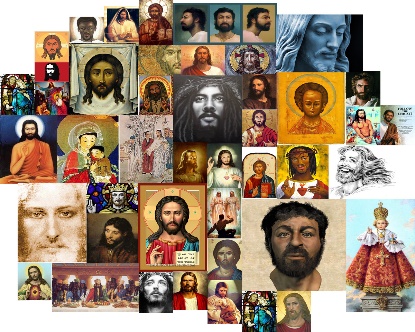 ¿Quién es Jesús para vos?En los textos que leímos en el trabajo anterior, nos presentaron distintas imágenes de Jesús, una mirada bíblica y comentarios de figuras públicas importantes.En el texto bíblico que compartimos no quedo resonando la pregunta de Jesús.¿QUIEN SOY YO PARA VOS, QUE SIGNIFICA MI PERSONA PARA TU VIDA?Para pensar y poner por escrito.Todos tenemos personas que admiramos y queremos parecernos a ellas, pueden ser actores, cantantes o familiares…¿A qué persona admiras? ¿por qué?¿Qué aspecto de la persona admiras?¿Qué aporta a tu vida?La clase pasada terminamos con el evangelio donde Jesús hacia una pregunta a sus discípulos. ¿QUIÉN DICEN LOS HOMBRES QUE SOY YO? no es una pregunta neutral o indiferente, hecha por Jesús en un pasado lejano, a hombres distintos de nosotros. Es, más bien, una pregunta permanente y personal que Jesús nos hace a vos y a mí: ¿PARA VOS QUIEN SOY YO?¿QUIÉN ES JESÚS PARA VOS?¿Qué admiras de Jesús?¿Qué te llama la atención de su vida?¿Jesús puede ser una persona para admirar? ¿por qué?¿Encontrarte con la persona de Jesús puede cambiar algunos aspectos de tu vida?Para hablar de una persona, o para admirar debemos conocer más sobre ellas.Jesús es el personaje más importante de la historia de la humanidad; Jesús aún sigue vivo y presente en la vida diaria de millones de personas, a pesar de que haya pasado dos mil años de su existencia, las personas buscan y encuentran en Él el sentido de su existencia y fijan su vida en torno a la vida de Jesús y lo celebran.  Jesús sale a encuentro de nuestras vidas, nos llama y nos invita. Uno no sigue a una ideología o una religión “SEGUIMOS A UNA PERSONA JESUS“Pensemos en todo lo que sabemos acerca de la vida de Jesús.Leer atentamente los textos y elaborar una lista con todos los elementos o rasgos característicos de la vida de Jesús. MT.20, 20-28  MC.10, 35-45  LC. 12,30-31 , 13,10-17El Papa Benedicto XVI decía a los jóvenes:“Queridos jóvenes: ¡No tengan miedo de Cristo! Él no quita nada, y lo da todo”